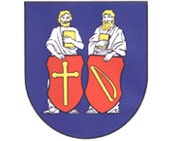 ZÁPISNICA ZO ZASADNUTIA OBECNÉHO ZASTUPITEĽSTVA TOPORECZO DŇA 28.06.2019PROGRAM:OtvoreniePlnenie uznesení .Záverečný účet 2018Rozpočtové opatrenia 3/2019.Stravovanie žiakovProjekty obceČinnosť kontrolóra obceKomisia verejného poriadkuKompletná revízia inštalácie v MŠOdmena Riaditeľ ZŠ Žiadosti od občanovDiskusia.Zasadnutie začalo o 17:00 hod.Prítomní: Gustáv Pompa - starosta obce, Radoslav Bednarčík, Martin Čepišák, Ing. Veronika Habiňáková, Rudolf Hangurbadžo, Jozef Pompa, Rudolf Gábor, Mgr. Iveta Pompová   Ďalej prítomní hostia: Mgr. Daniela Kasenčáková, Mgr. Amália Zupková, p. Vladimír Marfiak, JUDr. Peter Pompa Hostia z radu občanov obce: p. Marika Valigurská, Helenka Novajovská Neprítomní – ospravedlnení:  Mgr. Jozef Habiňák, Mgr. Miroslav Svitana Neprítomní-neospravedlnení: -Priebeh:Určenie zapisovateľa: Za zapisovateľa bola určená p. Mgr. Amália Zupková OtvorenieNa úvod boli všetci prítomní členovia obecného zastupiteľstva aj hostia privítaní starostom obce p. Gustávom Pompom, ktorý prítomných  oboznámil s priebehom zasadnutia,  a taktiež so zmenou poradia a programu zastupiteľstva, nakoľko dal starosta do programu zaradiť aj bod – „Návrh na odvolanie kontrolóra obce“ , ktorý sa prejedná na záver zasadnutia OZ spolu so 7. bodom programu OZ. Tento návrh   odhlasovali všetci prítomní  poslanci : Radoslav Bednarčík, Martin Čepišák, Ing. Veronika Habiňáková , Rudolf Hangurbadžo, Jozef Pompa, Mgr. Iveta Pompová, Rudolf Gábor Návrh prešiel. Plnenie uznesení  starosta oboznámil prítomných o zavedení účtu a vkladu na Sociálny podnik a o prebiehajúcej registrácii Sociálneho podniku na živnostenskom registriZáverečný účet 2018pán kontrolór sa vyjadril, že nemá žiadne výhrady k Záverečnému účtu 2018, že obec hospodárila veľmi dobreTento návrh   odhlasovali všetci prítomní  poslanci : Radoslav Bednarčík, Martin Čepišák, Ing. Veronika Habiňáková , Rudolf Hangurbadžo, Jozef Pompa, Mgr. Iveta Pompová, Rudolf Gábor Návrh prešiel. Rozpočtové opatrenia 3/2019.Pani Mgr. Kasenčáková predniesla návrh zmeny rozpočtu obce rozpočtovým opatrením 3/2019. Zmeny nastali najmä v plánovaných výdavkoch na zriadenie jedálne v Kultúrnom dome. Tento návrh   odhlasovali všetci prítomní  poslanci : Radoslav Bednarčík, Martin Čepišák, Ing. Veronika Habiňáková , Rudolf Hangurbadžo, Jozef Pompa, Mgr. Iveta Pompová, Rudolf Gábor Návrh prešiel. Stravovanie žiakov starosta informoval o kontrole priestorov z RÚVZ, aj o súhlasnom stanovisku z RÚVZ s niektorými úpravami – technické úpravy – maľovanie, škrabka, vybavenie skladov; aj nákup zariadení – poslancov zaujímalo „ koľko to bude stáť?“ – predbežné náklady vychádzajúce z rozpočtových  opatrení č.3/2019 sú 25000,-eur starosta ďalej informoval, že obec eviduje žiadosti záujemcov o pracovné pozície v jedálni – ide najmä o pomocné sily – poslancov zaujímalo „kto bude zamestnaný?“ – starosta uviedol, že preferovaní budú prví žiadatelia, taktiež uviedol, že obec sa zapojí do projektu UPSVaR, cez ktorý taktiež zamestná v jedálni UoZ, avšak tí musia prejsť kurzom UPSVaR ďalej poslanci vyzvali starostu na promtné zriadenie jedálne, nakoľko čas uteká a od septembra je potrebné spustiť prevádzku jedálne Tento návrh   odhlasovali všetci prítomní  poslanci : Radoslav Bednarčík, Martin Čepišák, Ing. Veronika Habiňáková , Rudolf Hangurbadžo, Jozef Pompa, Mgr. Iveta Pompová, Rudolf Gábor Návrh prešiel. Projekty obce oboznámenie so začatím projektu – Vysporiadanie pozemkov – ide o legalizáciu „čiernych stavieb“ , taktiež o vysporiadanie pozemkov, najmä dlhodobých užívateľov týchto pozemkov  dopravné značenie v obci – starosta oboznámil prítomných, že celý tento projekt musí hradiť obec z vlastných výdavkov – poslanci navrhli, aby sa najskôr značenie urobilo na hlavnej ceste starosta oboznámil prítomných o projekte na „tribúny na ihrisku“ – spoluúčasť je 25%, avšak uviedol, že futbal je pre obec prínosom – či už pre veľkých, ale aj malých hráčov; poslanci taktiež uviedli, že futbal je „dobrá vec a nielen pre chlapcov, ale u malých hráčov už majú aj dievčatá“starosta sa taktiež poďakoval za akciu hasičov pod taktovkou p. poslanca Mgr. Miroslava Svitanu, aj keď nebol prítomný, oficiálne mu za celú organizáciu tejto akcie ďakuje Tento návrh berú na vedomie všetci prítomní  poslanci : Radoslav Bednarčík, Martin Čepišák, Ing. Veronika Habiňáková , Rudolf Hangurbadžo, Jozef Pompa, Mgr. Iveta Pompová, Rudolf Gábor Návrh prešiel. Komisia verejného poriadku Členovia Komisie verejného poriadku:Rudolf Hangurbadžo, poslanec OZMgr. Maroš Pompa, garant KCViktor Pompa, člen MOPSTento návrh   odhlasovali všetci prítomní  poslanci : Radoslav Bednarčík, Martin Čepišák, Ing. Veronika Habiňáková , Rudolf Hangurbadžo, Jozef Pompa, Mgr. Iveta Pompová, Rudolf Gábor Návrh prešiel. Kompletná revízia inštalácie MŠStarosta oboznámil prítomných, že riaditeľka MŠ dala žiadosť o kompletnú revíziu elektroinštalácie MŠ.poslanci Martin Čepišák a Radoslav Bednarčík navrhli, aby  revíziou prešli všetky siete v MŠ, a taktiež, aby sa zrealizovali všetky nevyhnutné opravy a úpravy, aby MŠ mohla od septembra riadne fungovaťTento návrh   odhlasovali všetci prítomní  poslanci : Radoslav Bednarčík, Martin Čepišák, Ing. Veronika Habiňáková , Rudolf Hangurbadžo, Jozef Pompa, Mgr. Iveta Pompová, Rudolf Gábor Návrh prešiel. Odmena Riaditeľ ZŠstarosta oboznámil prítomných s návrhom udeliť Riaditeľovi ZŠ odmenu za jeho viac ako 35 – ročnú činnosť v našej škole a vyzval ich, aby navrhli výšku sumyposlanec Jozef Pompa navrhol 500,- eur, po vyjadrení niektorých poslancov aj hostí, dal starosta o tejto sume, teda v čistom 500,- eur, pričom s odvodami to vychádza na sumu 950,- eur -  hlasovaťTento návrh   odhlasovali  poslanci : Radoslav Bednarčík, Rudolf Hangurbadžo, Jozef Pompa, Rudolf Gábor Proti: Mgr. Iveta PompováHlasovania sa zdržal: Martin Čepišák , Ing. Veronika HabiňákováNávrh prešiel. Žiadosti od občanovORION TIP – žiadosť o vydanie súhlasu obce s prevádzkovaním kurzových stávok  Túto žiadosť   odhlasovali všetci prítomní  poslanci : Radoslav Bednarčík, Martin Čepišák, Ing. Veronika Habiňáková , Rudolf Hangurbadžo, Jozef Pompa, Mgr. Iveta Pompová, Rudolf Gábor Návrh prešiel. ďalej starosta predložil poslancom spôsob a zámer predaja pozemku p. Margite Pompovej podľa GP č. 106/2019 na oddelenie pozemkov par. č. 80/1-3,  zhotovený geodetom Antonom Olekšákom  zo dňa 19.06.2019, overený Ing. Antonom Olekšákom, autorizovaným geodetom a kartografom v zmysle § 9 a ods. 8 písm. e/ zákona č. 138/1991  o majetku obcí,  v zmysle Zásad hospodárenia obce a na základe ustanovení § 10 ods.1 pím. a/ zákona SNR 369/1990 Zb. o obecnom zriadení KN C 80/2 o výmere 475m2, ktorá vznikla odčlenením od pôvodnej parcely č. 80 o celkovej výmere 884 m2 , druh pozemku záhrada, LV č.1.  Dôvodom spôsobu predaja hodného osobitého zreteľa je skutočnosť, že menovaní predmetné pozemky užívali dlhodobo. Starosta poslancov vyzval, aby sa k odpredaju vyjadrili. Radoslav Bednarčík poukázal na to, „že parcelu veľmi dobre pozná, že je viac – menej močaristá a navrhol 2,- eurá za m2.“ Starosta dal hlasovať za tento návrh. Tento návrh   odhlasovali  poslanci : Radoslav Bednarčík, , Rudolf Hangurbadžo, Jozef Pompa, Mgr. Iveta Pompová, Rudolf GáborHlasovania sa zdržal: Martin ČepišákProti: Ing. Veronika HabiňákováNávrh prešiel. žiadosť – Patrik Svitana – o predĺženie nájmu nebytového priestoru: Priestory združeného objektu Hlavná 62 / bývalá mäsiareň / - keďže obec neeviduje žiadne žiadosti na využitie tohto priestoru, ani nemá v pláne využívať tento priestor, starosta navrhol predĺžiť Zmluvu o prenájme na ďalšie 2 roky. Tento návrh   odhlasovali všetci prítomní  poslanci : Radoslav Bednarčík, Martin Čepišák, Ing. Veronika Habiňáková , Rudolf Hangurbadžo, Jozef Pompa, Mgr. Iveta Pompová, Rudolf GáborNávrh prešiel. Slovenský vodohospodársky podnik – na žiadosť – Cyril Pompa – vyzval obec k vybudovaniu výustného objektu do 09/2019, pričom upozornil na ďalší dopad v prípade neriešenia tejto situácie. Starosta navrhol situáciu promtne riešiť. Tento návrh   odhlasovali všetci prítomní  poslanci : Radoslav Bednarčík, Martin Čepišák, Ing. Veronika Habiňáková , Rudolf Hangurbadžo, Jozef Pompa, Mgr. Iveta Pompová, Rudolf GáborNávrh prešiel. Ďalej starosta predložil poslancom GP. 34629114-15/19 zhotovený geodetom Antonom Vráblom zo dňa 24.04.2019 overený  Ing. Antonom Olekšákom, Zimná 464/66 Spišská Belá  dňa 25.04.2019  autorizovaným geodetom a kartografom, ktorý dali vyhotoviť PhDr. Jozef Potanko a manž. Mgr. Janka Potanková k odkúpeniu pozemku o výmere 65 m2, diel č. 2, ktorý vznikol odčlenením od pôvodného pozemku 5476/1 o celkovej výmere 2774 m2, druh pozemku zastavaná plocha, ktorý je vo vlastníctve Obce Toporec. Diel 2 je priradený k dielu č. 1, a tak vznikla parc. č. 5476/3 o celkovej výmere 137 m2. Poslanci schválili spôsob a zámer predaja  pozemku  v zmysle § 9 a ods. 8 písm. e/ zákona č. 138/1991  o majetku obcí,  v zmysle Zásad hospodárenia obce a na základe ustanovení § 10 ods.1 pím. a/ zákona SNR 369/1990 Zb. o obecnom zriadení.  Dôvodom spôsobu predaja hodného osobitého zreteľa je skutočnosť, že menovaní predmetné pozemky užívali dlhodobo. Cena pozemku 10,77 €/m2 plus poplatok za návrh na vklad do katastra nehnuteľnosti. Poslanci sa na tejto cene pozemku dohodli z dôvodu toho, že obec tam pred 3 rokmi realizovala stavebné úpravy – boli tam vsadené odvodňovacie rúry. Tento návrh   odhlasovali všetci prítomní  poslanci : Radoslav Bednarčík, Martin Čepišák, Ing. Veronika Habiňáková , Rudolf Hangurbadžo, Jozef Pompa, Mgr. Iveta Pompová, Rudolf GáborNávrh prešiel. ďalej starosta predniesol žiadosť obyvateľov bytoviek – na ul. Hlavná 102/84 a Hlavná 103/85 – o spevnenie plôch v okolí bytových domov za účelom príjazdnej cesty a parkoviska – po obhliadke stavebnej komisie sa úpravy už realizujúTento návrh   odhlasovali všetci prítomní  poslanci : Radoslav Bednarčík, Martin Čepišák, Ing. Veronika Habiňáková , Rudolf Hangurbadžo, Jozef Pompa, Mgr. Iveta Pompová, Rudolf GáborNávrh prešiel. ďalej starosta predniesol žiadosť Urbárskej spoločnosti REGIÓN Toporec, pozemkové spoločenstvo o schválenie prenájmu kancelárie – žiadosť sa berie na vedomieTento návrh   odhlasovali všetci prítomní  poslanci : Radoslav Bednarčík, Martin Čepišák, Ing. Veronika Habiňáková , Rudolf Hangurbadžo, Jozef Pompa, Mgr. Iveta Pompová, Rudolf GáborNávrh prešiel. ďalej starosta predniesol žiadosť p. Helenky Novajovskej o riešenie urgentnej situácie s miestnym potokom, ktorý preteká popred jej dom a je v zlom stave – P. Novajovská na OZ predostrela problém, upozornila, že má snahu starať sa o údržbu, no nie je to možné zo strany susedov; poslanec Radoslav Bednarčík navrhol poslať tam bager, nakoľko ide o obecné pozemky – obec zabezpečí údržbu aj s reguláciou potoka; poslanci sa dohodli na stretnutí s dotknutými osobami a Komisiou verejného poriadku na riešenie situácie ďalej p. Novajovská predniesla problém s prístupovou cestou, ktorá bola predaná ešte v r. 2011 – poslanec Martin Čepišák sa opýtal právnika, „či by sa dali tie zmluvy s predajom otvoriť a napadnúť“ – právnik uviedol možnosť dohody vecného bremena s užívateľom, avšak súd by mala vyvolať p. Novajovská, ktorá však argumentovala, „že prečo by mala znášať náklady za to?“ Martin Čepišák navrhol, že v záujme obce je také veci riešiť, nemal by nikto kupovať prístupové cesty, a tak je nevyhnutné, aby spor začala riešiť obec. Právnik uviedol dve možnosti riešenia – mediáciou, teda dohodou a v prípade neuzavretia dohody, aj súdnou cestou. Starosta dal za tento návrh hlasovať.Tento návrh   odhlasovali všetci prítomní  poslanci : Radoslav Bednarčík, Martin Čepišák, Ing. Veronika Habiňáková , Rudolf Hangurbadžo, Jozef Pompa, Mgr. Iveta Pompová, Rudolf GáborHlasovania sa zdržal: Návrh prešiel. DiskusiaIng. Veronika Habiňáková upozornila na súkromnú akciu v kultúrnom dome v nedeľu – išlo o veľmi hlučnú hudbu, aj vonku bolo hluku skoro do 04.00 hod., čo je na nedeľu neprípustné, nakoľko v pondelok idú ľudia do práce, apod. Martin Čepišák taktiež upozornil, že kultúrny dom sa na 1. Sv. prijímanie nemá prenajímať, nakoľko to nie je férové keďže ide aj o 30 detí. Taktiež padol návrh, ak sa prenajme kultúrny dom na nedeľu, tak iba do 22.00hod. Tento návrh   odhlasovali všetci prítomní  poslanci : Radoslav Bednarčík, Martin Čepišák, Ing. Veronika Habiňáková , Rudolf Hangurbadžo, Jozef Pompa, Mgr. Iveta Pompová, Rudolf GáborNávrh prešiel. Martin Čepišák sa opýtal na kompetencie a pracovnú náplň členov MOPS – je zjavné, že neupozorňujú ani deti, ak vyhadzujú odpadky mimo odpadkových košov; je vidieť ako sa hrajú na mobiloch, apod. „Treba vyhlásiť, že odpadky patria do koša!“Rudolf  Hangurbadžo upozornil, že členovia MOPS už o 19.15 idú z obce do osady a majú tu byť do 21.30hod. Taktiež poslanci uviedli, že chodia spolu v skupine všetci 4, by bolo vhodnejšie, ak by sa rozdelili. Jozef Pompa uviedol, že ich upozornil na to, že ak budú sťažnosti, že môžu byť nahradení. Poslanci navrhli upozorniť členov na porušovanie pracovnej náplne aj s pokarhaním a ďalším prípadným dopadom. Tento návrh   odhlasovali všetci prítomní  poslanci : Radoslav Bednarčík, Martin Čepišák, Ing. Veronika Habiňáková , Rudolf Hangurbadžo, Jozef Pompa, Mgr. Iveta Pompová, Rudolf GáborNávrh prešiel.Mgr. Iveta Pompová uviedla, že pri poslednej prietrži mračien mala zaliaty celý dvor, že kanály sú upchaté, aj rigóly, že Novajovský urobil prekážky, ale tam p. Michnová jazdí a upcháva sa to – poslanci navrhli, aby sa to dalo vyčistiť a aby aj jednotlivci dohliadali na údržbu.Tento návrh   odhlasovali všetci prítomní  poslanci : Radoslav Bednarčík, Martin Čepišák, Ing. Veronika Habiňáková , Rudolf Hangurbadžo, Jozef Pompa, Mgr. Iveta Pompová, Rudolf GáborNávrh prešielMartin Čepišák upozornil na veľa sťažností ohľadom kosenia – obec nestíha kosiť – Radoslav Bednarčík navrhol využiť aj nejakú službu na kosenie – do debaty sa prihlásila Mária Valigurská a ponukla možnosť vykosiť celú obec, že má techniku – starosta dal za tento návrh hlasovaťTento návrh   odhlasovali všetci prítomní  poslanci : Radoslav Bednarčík, Martin Čepišák, Ing. Veronika Habiňáková , Rudolf Hangurbadžo, Jozef Pompa, Mgr. Iveta Pompová, Rudolf GáborNávrh prešiel.Činnosť kontrolóra obce – Návrh na odvolanie kontrolóra obcev tomto bode starosta poďakoval hosťom za prítomnosťkontrolór odprezentoval svoju činnosťnásledne boli vznesené argumenty na odvolanie, po ktorých pán kontrolór odmietol hlasovanie za odvolanie a funkcie sa vzdalposlanci navrhli vyhlásiť Výberové konanie – hlavný kontrolór obceTento návrh   odhlasovali všetci prítomní  poslanci : Radoslav Bednarčík, Martin Čepišák, Ing. Veronika Habiňáková , Rudolf Hangurbadžo, Jozef Pompa, Mgr. Iveta Pompová, Rudolf GáborZasadnutie obecného zastupiteľstva skončilo 21:00 hod.V Toporci, dňa 28.06.2019Spracovala: Mgr. Amália Zupková				Gustáv Pompa – starosta obceUznesenie zo zasadnutia obecného zastupiteľstva 6/2019 konaného dňa 28.06.2019Obecné zastupiteľstvo v zmysle § 10, odst. 1, písm. a/ zákona SNR č. 369/90 zb. o obecnom zriadení v znení jeho zmien a doplnkov na svojom zasadnutí prijíma nasledovné uznesenia:Uznesenie č. 9/2019 Obecné zastupiteľstvo berie na vedomie správu hlavného kontrolóra a stanovisko k Záverečnému účtu za rok 2018Obec vráti do svojho rezervného fondu finančné prostriedky vo výške 2746,41 eur, nakoľko kapitálové výdavky pokryla z rezervného fondu. Výška rezervného fondu k 31.12.2018 je 411 387,72 eur. Obecné zastupiteľstvo berie na vedomie schodok rozpočtového hospodárenia vo výške 190 103,23 eur. Za bežný rozpočet je to prebytok vo výške 291 699,29 eur a za kapitálový rozpočet je to schodok vo výške 475 661,42 eur. Navýšenie schodku o nevyčerpané FP vo výške 6141,10 eur. Obecné zastupiteľstvo schvaľuje použitie prebytkov minulých rokov, ktoré sú na bežných účtoch obce na tvorbu rezervného fondu vo výške 6854,56 eur.Obecné zastupiteľstvo schvaľuje pod bodmi uznesenia a.) b.) c.) d.) a ich znenie bez výhrad uznesením č. 9/2019 zo dňa 28.06.2019.    .................................................................starosta      Uznesenie č. 10/2019Obecné zastupiteľstvo schvaľuje: rozpočtové opatrenia č. 3/2019, ktoré boli navýšené o odmenu pre Riaditeľa ZŠ.kompletnú revíziu všetkých sietí v MŠ a nevyhnutné opravy a úpravy priestorov MŠ Toporecodmenu pre Riaditeľa ZŠ Toporec vo výške 500,- eur v čistom s odvodami v sume 950,- eur spôsob a zámer predaja pozemku p. Margite Pompovej podľa GP č. 106/2019 na oddelenie pozemkov par. č. 80/1-3,  zhotovený geodetom Antonom Olekšákom  zo dňa 19.06.2019, overený Ing. Antonom Olekšákom, autorizovaným geodetom a kartografom v zmysle § 9 a ods. 8 písm. e/ zákona č. 138/1991  o majetku obcí,  v zmysle Zásad hospodárenia obce a na základe ustanovení § 10 ods.1 pím. a/ zákona SNR 369/1990 Zb. o obecnom zriadení KN C 80/2 o výmere 475m2, ktorá vznikla odčlenením od pôvodnej parcely č. 80 o celkovej výmere 884 m2 , druh pozemku záhrada, LV č.1.  Dôvodom spôsobu predaja hodného osobitého zreteľa je skutočnosť, že menovaní predmetné pozemky užívali dlhodobo. Cena pozemku je 2,- eurá za m2   obsah a zámer odpredaja pozemku PhDr. Jozefovi Potankovi s manž., bytom Tatranská 271/14, 059 95  Toporec  na základe  žiadosti zo dňa 09.05.2019 ide o pozemok pozemok o výmere 65 m2, diel č. 2, ktorý vznikol odčlenením od pôvodného pozemku 5476/1 o celkovej výmere 2774 m2, druh pozemku zastavaná plocha, ktorý je vo vlastníctve Obce Toporec. Diel 2 je priradený k dielu č. 1, a tak vznikla parc. č. 5476/3 o celkovej výmere 137 m2.  Odpredať 1 m2 za 10,77 eur. Pozemok odpredať v zmysle  §  odst. 8, písm e./ zákona č. 138/1991 Zb. o majetku obcí v znení neskorších predpisov. Dôvodom osobitého zreteľa je skutočnosť, že predmetnú parcelu menovaní užívali  dlhodobo.     .................................................................starostaUznesenie č. 11/2019Obecné zastupiteľstvo súhlasí :s prevádzkovaním kurzových stávok pre ORION TIP, s.r.o.,  na adrese – Hostinec u Leva, Hlavná 74/62, 059 95 Toporecs predĺžením nájmu nebytového priestoru – Priestory združeného objektu Hlavná 62, 059 95 Toporec – pre Patrik Svitana.................................................................starostaUznesenie č. 12/2019Obecné zastupiteľstvo berie na vedomie:promtné zriadenie jedálne projekty obcevybudovanie výustného objektu na základe výzvy Slovenského vodohospodárskeho podnikuspevnenie plôch v okolí bytových domov na Hlavnej ulicižiadosť Urbárskej spoločnosti REGIÓN Toporecupozornenie členov MOPS na nedodržiavanie pracovnej disciplínyúdržba kanálov a rigolov – Vlčí Grundúdržba a regulácia mosta a potoka na Hlavnej ulici – č. 92stretnutie dotknutých osôb ohľadom odpredaja prístupovej cestyvzdanie sa funkcie kontrolóra obce a vyhlásenie nového výberového konania na pozíciu hlavný kontrolór obce                                                            .................................................................starostaPrezenčná listina zo dňa 28.06.2019Schválenie zápisnice a uznesení